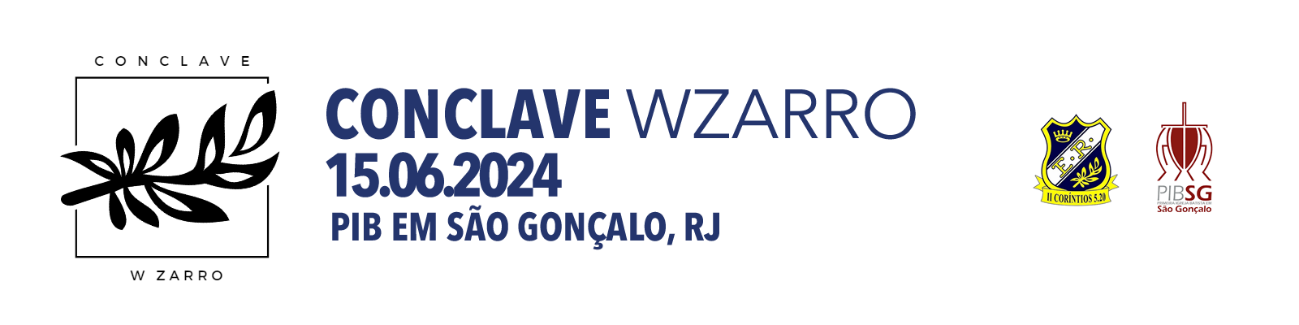 QUANTITATIVO DE PULSEIRAS PARA SER PREENCHIDO PELA ORGANIZAÇÃO. DEIXE EM BRANCONOME COMPLETO DA EMBAIXADANOME COMPLETO DA EMBAIXADANOME COMPLETO DA EMBAIXADANOME COMPLETO DA EMBAIXADANOME COMPLETO DA EMBAIXADANOME COMPELTO DA IGREJANOME COMPELTO DA IGREJANOME COMPELTO DA IGREJANOME COMPELTO DA IGREJANOME COMPELTO DA IGREJACIDADE/ESTADOPULSEIRASERCEROUTROSNOME COMPLETODATA DE NASCIMENTOCATEGORIA0102030405060708091011121314151617181920212223242526272829303132